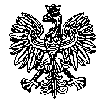 KOMENDA  WOJEWÓDZKA  POLICJIz siedzibą w RadomiuSekcja Zamówień Publicznych	ul. 11 Listopada 37/59,      26-600 Radomtel. 47 701 31 03		tel. 47 701 2264   Radom, dnia 29.03.2023 r. Egz. poj.ZP – 565/23								 WYKONAWCYInformacja z wyjaśnieniami oraz zmianą treści SWZdotyczy postępowania o udzielenie zamówienia publicznego prowadzonego 
w trybie podstawowym pn. Zakup ambulansu kryminalistycznego służącego do wykrywania przestępstw przeciwko środowisku naturalnemu - zakup współfinansowany z Wojewódzkiego Funduszu Ochrony Środowiska i Gospodarki Wodnej w Warszawie nr sprawy 3/23Zamawiający - Komenda Wojewódzka Policji z siedzibą w Radomiu, działając na podstawie art. 284 ust. 2 i 4 ustawy z dnia 11 września 2019 r. Prawo zamówień publicznych (t.j. Dz. U z 2022 r., poz. 1710 z późn. zm.) udziela odpowiedzi na pytania do treści SWZ wniesione w przedmiotowym postępowaniu:Pytanie nr 1W związku z wymogiem długości przestrzeni ładunkowej opisanej jako min. 3.045 mm. zwracamy się z prośbą o ponowne przeanalizowanie wymogu długości markizy opisanej w punkcie 1.5.11.3. Długość markizy jest ściśle powiązana z długością pojazdu. Mając na względzie sposób montażu markizy, czy Zamawiający dopuści taką, której długość wynosi 3m?Odpowiedź na pytanie nr 1Zamawiający dokonuje zmiany treści w załączniku nr 3 do SWZ w punkcie 1.5.11.3Przed zmianą:Markiza samochodowa o długości min. 4,5 m, rozwijana wzdłuż prawego boku pojazdu, zamontowana trwale na dachu pojazdu, wykonana z profili aluminiowych, wytrzymałej, wodoodpornej oraz odpornej na działanie promieniowania UV tkaniny powlekanej PCV. Markiza powinna posiadać dodatkowo montowane ścianki boczne z wodoodpornej oraz odpornej na działanie promieniowania UV tkaniny powlekanej PCV. Akcesoria do markizy powinny być umiejscowione w oddzielnym schowku lub szafce przedziału II z możliwością łatwego dostępu.Po zmianie:Markiza samochodowa dostosowana do przestrzeni ładunkowej opisanej w pkt. 1.4.1.4, rozwijana wzdłuż prawego boku pojazdu, zamontowana trwale na dachu pojazdu, wykonana z profili aluminiowych, wytrzymałej, wodoodpornej oraz odpornej na działanie promieniowania UV tkaniny powlekanej PCV. Markiza powinna posiadać dodatkowo montowane ścianki boczne z wodoodpornej oraz odpornej na działanie promieniowania UV tkaniny powlekanej PCV. Akcesoria do markizy powinny być umiejscowione w oddzielnym schowku lub szafce przedziału II z możliwością łatwego dostępu.Pytanie nr 2Dotyczy punktu 1.4.7.10 - Czy Zamawiający dopuszcza montaż dodatkowej klimatyzacji przez firmę wykonującą adaptację pojazdu? Wymóg tylnej klimatyzacji fabrycznej znacząco ogranicza możliwości wyboru pojazdu bazowegoOdpowiedź na pytanie nr 2Zamawiający nie wyraża zgody i nie dokonuje zmian w treści załącznika nr 3 w pkt. 1.4.7.10. W związku, z czym Zamawiający podtrzymuje treść w załączniku nr 3 do SWZ pkt. 1.4.7.10.Pytanie nr 3Dotyczy punktu 1.4.7.11 - Czy Zamawiający dopuszcza montaż ogrzewania powietrznego niezależnego od pracy silnika przez firmę wykonującą adaptację pojazdu? Fabryczne urządzenia tego typu posiadają wylot powietrza (nawiew), który znacząco ogranicza możliwości odpowiedniego kierowania ogrzanego powietrza.Odpowiedź na pytanie nr 3Zamawiający nie wyraża zgody i nie dokonuje zmian w treści załącznika nr 3 w pkt. 1.4.7.11. W związku, z czym Zamawiający podtrzymuje treść w załączniku nr 3 do SWZ pkt. 1.4.7.11Pytanie nr 4Dot. Załącznik nr 3 do SWZ, pkt. 1.5.11.3. Czy ze względu na ograniczenia konstrukcyjne wynikające z gabarytów pojazdu Zamawiający dopuszcza do zaoferowania pojazd wyposażony w markizę o długości min. 3,0 m?Odpowiedź na pytanie nr 4Zamawiający dokonuje zmiany treści w załączniku nr 3 do SWZ w punkcie 1.5.11.3Przed zmianą:Markiza samochodowa o długości min. 4,5 m, rozwijana wzdłuż prawego boku pojazdu, zamontowana trwale na dachu pojazdu, wykonana z profili aluminiowych, wytrzymałej, wodoodpornej oraz odpornej na działanie promieniowania UV tkaniny powlekanej PCV. Markiza powinna posiadać dodatkowo montowane ścianki boczne z wodoodpornej oraz odpornej na działanie promieniowania UV tkaniny powlekanej PCV. Akcesoria do markizy powinny być umiejscowione w oddzielnym schowku lub szafce przedziału II z możliwością łatwego dostępu.Po zmianie:Markiza samochodowa dostosowana do przestrzeni ładunkowej opisanej w pkt. 1.4.1.4, rozwijana wzdłuż prawego boku pojazdu, zamontowana trwale na dachu pojazdu, wykonana z profili aluminiowych, wytrzymałej, wodoodpornej oraz odpornej na działanie promieniowania UV tkaniny powlekanej PCV. Markiza powinna posiadać dodatkowo montowane ścianki boczne z wodoodpornej oraz odpornej na działanie promieniowania UV tkaniny powlekanej PCV. Akcesoria do markizy powinny być umiejscowione w oddzielnym schowku lub szafce przedziału II z możliwością łatwego dostępu.Pytanie nr 5Dot. Załącznik nr 4, walizka biologiczna. Czy z uwagi na fakt braku dostępności ze wzgl. na wycofanie z produkcji poz. nr 7: „jednorazowy plastikowy tester z gotowymi reagentami na bazie luminolu do identyfikacji śladów krwi, op. 6 szt.” Zamawiający dopuszcza dostarczenie walizki biologicznej bez ww. wyposażenia?Odpowiedź na pytanie nr 5Zamawiający wykreśla poz. nr 7 o treści „jednorazowy plastikowy tester z gotowymi reagentami na bazie luminolu do identyfikacji śladów krwi, op. 6 szt.” z załącznika nr 4 do załącznika nr 3 do SWZ – walizka biologiczna.Pytanie nr 6Dot. Załącznik nr 4, walizka biologiczna. Czy Zamawiający dopuszcza zaoferowanie walizki uniwersalnej wykonanej w całości z tworzywa sztucznego o wysokiej wytrzymałości?Odpowiedź na pytanie nr 6Zamawiający dopuszcza zaoferowanie walizki uniwersalnej wykonanej w całości z tworzywa sztucznego o wysokiej wytrzymałości.Pytanie nr 7W związku z bardzo szczegółowymi wymaganiami dotyczącymi przede wszystkim wyposażenia pojazdu opisanymi w załącznikach 1 do 32 czy Zamawiający dopuszcza dostarczenie pojazdu z pominięciem tego jakże skomplikowanego wyposażenia? Zapewne każdy Dealer oferujący samochód nie ma doświadczenia w takiej dziedzinie a jego zadaniem jest dostarczenie odpowiedniego pojazduOdpowiedź na pytanie nr 7Zamawiający nie wyraża zgody na dostarczenie pojazdu bez wyposażenia opisanego w załącznikach nr 1-32 do załącznika nr 3 do SWZ.Zamawiający informuje, że zmienia zapisy w SWZ w następującym zakresie:pkt X. Termin związania ofertą ust. 1: Wykonawca jest związany ofertą od dnia upływu terminu składania ofert, przy czym pierwszym dniem terminu związania ofertą jest dzień, w którym upływa termin składania ofert do dnia 03.05.2023 r.pkt XIV. Sposób oraz termin składania ofert ust. 8: Ofertę wraz z wymaganymi załącznikami należy złożyć w terminie do dnia 04.04.2023 r.
do godziny 08.00. pkt XV. Termin otwarcia ofert ust. 1: Otwarcie ofert nastąpi w dniu  04.04.2023 r. o godzinie 08.05  za pośrednictwem Platformy.W związku z powyższym zmianie ulega Specyfikacja techniczna stanowiąca załącznik nr 3 do SWZ.Zamawiający wycofuje załącznik nr 3 do SWZ i w jego miejsce wprowadza załącznik nr 3 do SWZ po zmianachDokonane zmiany zostają zamieszczone na stronie prowadzonego postępowania pod adresem https://platformazakupowa.pl/pn/kwp_radom na której zamieszczono SWZ.Powyższe odpowiedzi na pytania do SWZ zostają zamieszczone na stronie prowadzonego postępowania pod adresem https://platformazakupowa.pl/pn/kwp_radom na której zamieszczono SWZ.Udzielone odpowiedzi, wyjaśnienia oraz zmiany treści SWZ są wiążące dla wszystkich wykonawców.Zamawiający  informuje, że termin składania i otwarcia ofert ulega zmianie na 04.04.2023 r.W związku z powyższym zmieniony zostaje termin związania ofertą na 03.05.2023 r.Z poważaniemKierownikSekcji Zamówień PublicznychKWP zs. w Radomiu/-/ Justyna KowalskaWytworzył: Monika Jędrys